Nomination Form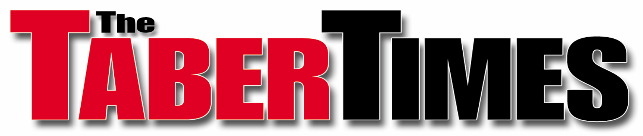 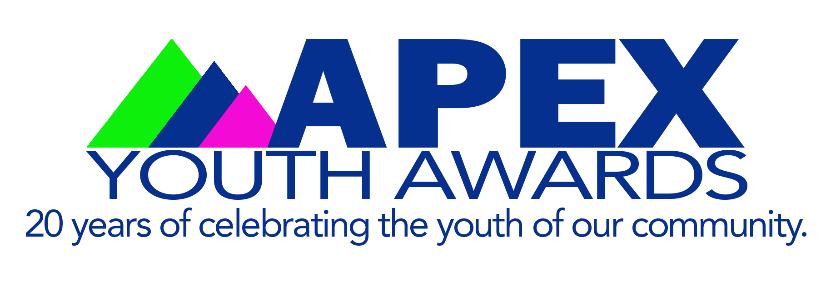 Before filling out this nomination form, please review guidelines on accompanying document.Name of Nominee:   	Address:  	 		Postal Code:  	 Date of birth:  		Telephone (Res.):  	Parent(s) name:  	 		Telephone (Bus.):  	*Please provide a head and shoulder photograph such as a school picture and 3-6 candid snapshots of your nominee. (Email dorthea.mills@horizon.ab.ca or deliver to The Horizon School Division.) Digital photos preferred. These photos will be used in The Taber Times and in a video presentation of all the nominees. Your nomination is not complete until pictures are received.NOMINATOR’S INFORMATION:My name is:                                                                                                                                                My relationship with the nominee is (check one):   ❏ relative   ❏ teacher  ❏ other (specify):                      My home address is:                                                                                                                                                                                                                           Postal Code:                                                    Telephone (Res.):                                                            Telephone (Bus.):                                            Date:                                                                                  Signature:                                                        If you have any questions about your nomination or the APEX Youth Awards please feel free to contact Dorthea Mills at the Horizon School Division or any member of the APEX Committee. They will be pleased to answer your questions or refer you to someone who can help.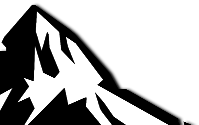 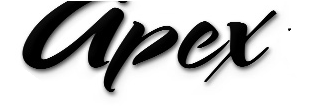 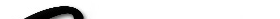 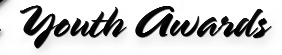 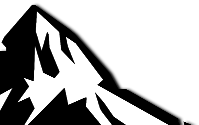 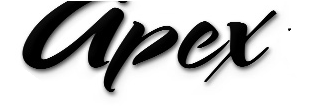 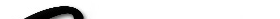 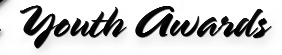 Please print or type or use the online form at www.horizon.ab.ca. Once you’ve completed the nomination form, email it to dorthea.mills@horizon.ab.ca or send it and any additional support material to:The APEX Youth Awards c/o The Horizon School Division6302 56th Street, Taber, T1G 1Z9Please Note: Nominations MUST be received by March 15, 2021. We cannot guarantee that information received after March 15, 2021 will be included in the judging process. Award bursary recipients will be announced on April 28, 2021 through Social Media and the Taber Times.SECTION ATo be completed for all nominations.Nomination InformationNominees may be involved in worthwhile community service, are contributing while living with a physical or psychological limitation, have performed acts of heroism or are just good kids. Please state your reason(s) for nominating this young person. Why are you nominating this young person?Additional Sheets are welcome and encouraged. Attach as many pages as needed.Note: Please keep in mind that the award selection is based on the information you provide on the nominee. It would be unfortunate if a nomination is eliminated from the judging process due to a lack of information. Provide as much background as possible on the young person or group you are nominating. Additional support material regarding your nomination such as letters of endorsement, newspaper clippings, and so on would be helpful to the judges. SECTION BComplete all areas that pertain to your nomination.1. Leadership AbilitiesWhat impact has the young person had on those around him/her? Include the impact on family, friends, schoolmates and any other people involved. Describe the efforts that your nominee has made to get other people involved. Were the efforts successful? How?2. Home LifeDescribe how the individual supports and helps out at home. Outline any unusual responsibilities, chores or circumstances that illustrate how your nominee contributes to the family.3. School LifeOutline how your nominee contributes at school. What accomplishments has he/she achieved? Include references to academic achievements as well as involvements in extra-curricular activities such as 4-H, Girl Guides/Boy Scouts, or other youth groups.SECTION B (cont’d.)4. Describe how the nominee’s personality and/or attitude support this nomination.Be specific and provide examples if necessary.5. Describe any unusual circumstances that make the accomplishment of your nominee significant. Be specific and provide examples if relevant.6. Additional comments.Supporting Information/ReferencesIncluded with this form are Supporting Nomination Forms. We suggest that you contact other individuals who will endorse your nomination and ask them to complete the Supporting Nomination form. Any additional information and support for your nominee is welcomed. The information you provide will be used by the panel of judges to make the final decision on the winners. Please provide complete information to assist these judges in completing their job.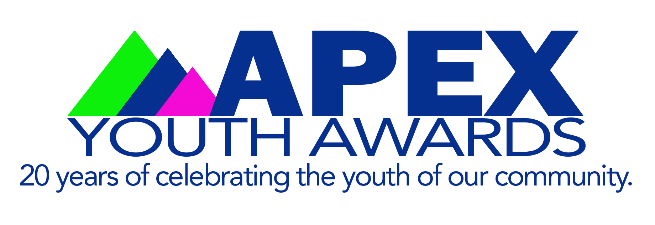 The following young person is being nominated for an APEX Youth Award. Your help, by filling out this form, would be greatly appreciated. Please print or type or use the online form at www.horizon.ab.ca.Name of Nominee:  	 Address:  	Your name is:  	 Address:  	My relationship with the nominee is (check one):  ❏ relative  ❏ teacher  ❏ other (specify):  	The reason you are willing to support this nomination:  	The following young person is being nominated for an Apex Youth Award. Your help, by filling out this form, would be greatly appreciated. Please print or type  or use the online form at  www.horizon.ab.ca.Name of Nominee:  	 Address:  	Your name is:  	 Address:  	My relationship with the nominee is (check one):  ❏ relative  ❏ teacher  ❏ other (specify):  	The reason you are willing to support this nomination:   	